APPLICATION FORM(For Serving Officers)To:		NIPCONS (NUST)		Rawalpindi CampusThrough:	Proper ChannelSubject:	Migration / No Objection Certificate for Further StudiesI, 							, NUST Regn No 				, having completed the course of studies of the Bachelor of Military Art and Science degree from the NUST Institute of Peace and Conflict Studies (NIPCONS), desire to undertake further studies in a Master’s degree programme.I request that Migration / No Objection Certificate may be issued to me.Date:									        Signature of applicantAPPLICATION FORM(For Retired Officers)To:		NIPCONS (NUST)		Rawalpindi CampusSubject:	Migration / No Objection Certificate for Further StudiesI, 							, NUST Regn No 				, having completed the course of studies of the Bachelor of Military Art and Science degree from the NUST Institute of Peace and Conflict Studies (NIPCONS), desire to undertake further studies in a Master’s degree programme.I request that Migration / No Objection Certificate may be issued to me.Date:									        Signature of applicantNATIONAL UNIVERSITY OF SCIENCES & TECHNOLOGY SECTOR H-12, ISLAMABAD, PAKISTANNO OBJECTION CERTIFICATE	This is to certify that Mr. 				    (Regn No 				 has completed his bachelor degree in the discipline of Military Art and Science at the NUST Institute of Peace and Conflict Studies (NIPCONS) Rawalpindi. This university has no objection if the forenamed graduate gets admission/migration to any other university.Head of Department(Syed Raza Nawab)Top of FormBottom of Form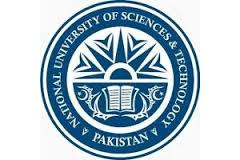 Date: 				Deputy Director Examinations(Muhammad Hayat Saggu)